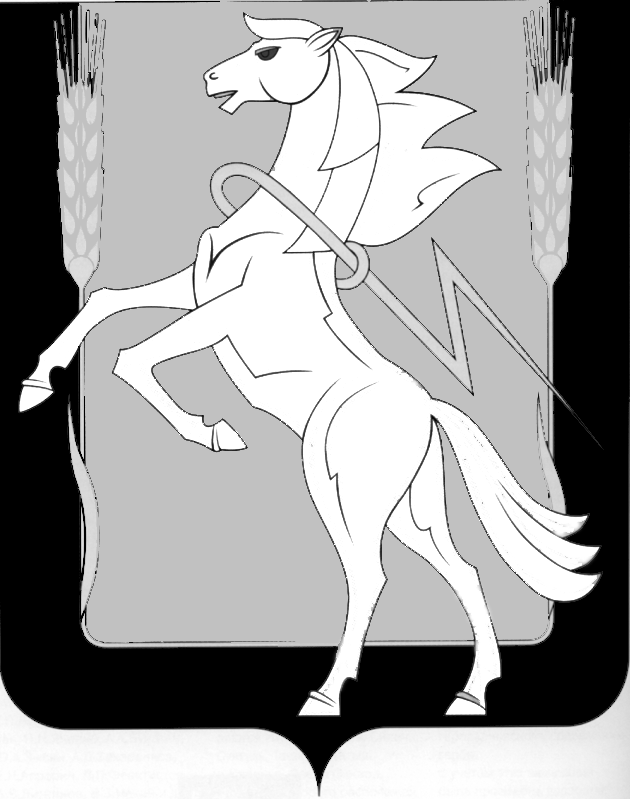 Администрация Полетаевского сельского поселенияСосновского муниципального района Челябинской областиП О С Т А Н О В Л Е Н И Еп. Полетаевоот_________2015г. №____О подготовке и проведении 70-ойГодовщины Победы в Великой Отечественной войне 1941-1945гг.      В целях организационной подготовки и проведения празднования 70-ой годовщины со Дня Победы в Великой  Отечественной войне 1941-1945гг, администрация Полетаевского сельского поселения ПОСТАНОВЛЯЕТ:Утвердить план мероприятий по подготовке празднования 70-ой годовщины со Дня Победы в ВОВ 1941-1945гг.Руководителям организаций, учреждений совместно с ветеранской организацией обеспечить выполнение данного плана. Контроль за исполнением постановления оставляю за собой.и.о. Главы Полетаевскогосельского поселения                                               Е.Я. Лаврова                                                                                                                      Утвердитьи.о. Главы ПолетаевскогоСельского поселения_________Е.Я. ЛавроваПланПроведения мероприятий по Полетаевскому сельскому поселению, посвященных 70-ой годовщине ПобедыВ ВОВ 1941-1945 гг. №п/пНаименование мероприятийСрок исполненияОтветственный за исполнение1.Привлечение молодежных объединений к мероприятиям по оказанию помощи ветеранам ВОВ, трудаВ течении акцииДиректор школы Лапшина Т.Г., Совет ветеранов, Совет молодежи2.Развитие волонтерского движения среди учащихся среднего и старшего звеньев в МОУ Полетаевская СОШ по шефской работе над ветеранами труда, инвалидамипостоянноДиректору школы, Совет ветеранов, Совет молодежи3.Проведение круглого стола по вопросам взаимодействия Совета ветеранов с общественными детскими организациямиВ течении акцииАдминистрация школы, Совет ветеранов, Совет ветеранов4.Проведение научно-практической конференции ветеранов и учащихся старших классов «Нам Родину спасать досталось, а Вам ее беречь»Апрель-май 2015Учителя истории, географии и физической культуры5.Разработка рекомендаций по организации патриотического воспитания учащихся МОУ Полетаевская СОШФевраль-май 2015г.Заместитель директора по ВР., классные руководители6.Создание, пополнение и обновление экспозиций общешкольных музеев по теме «Героические страницы п. ПолетаевопостоянноДиректор школы, Совет ветеранов7.Организация и проведение «Уроков мужества» с участием ветерановАпрель–май 2015Совет ветеранов, Учителя истории, классные руководители8.Общешкольный конкурс патриотической песниАпрель-май 2015Педагоги организаторы, классные руководители9.Организация встреч, бесед с участниками ВОВ, тружениками тылаВ течении акцииДиректор школы, Зав.Библиотекой, Директор ДК, Совет ветеранов, Совет молодежи10.Выпуск школы стенгазеты, посвященной Дню ПобедымайДиректор школы11.Организация тематических выставок, выставок детского рисунка, оформление стендов, посвященных ветеранов ВОВ к Дню ПобедыВ течении акцииДиректор школы, директор ДК, зав.библиотекой12.Организация и проведение конкурсов чтения, просмотр и обсуждение фильмов о войнеВ течении акцииДиректору школы, Директор ДК, Зав.библиотекой, Совет молодежи.13.Организация и проведение концертов для ветеранов и тружеников тыла, празднование 23 февраля, 8-ое марта, 9 мая, день поселка, день села, день защиты детей, День пожилого человека, день молодежи, день материВ течении годаЗам.главы, Директор ДК, зав.библиотекой, Совет молодежи14.Организация субботников по уборке территории возле памятниковВ течении акцииАдминистрация поселения, директор школы, Совет молодежи15.Сверка численности ветеранов ВОВ, тружеников тылаВ течении акцииЗам.главы, Совет ветеранов, специалист ВУС16.Приобретение и вручение продуктовых наборов для поздравления с праздником 9 мая ветеранам ВОВ, труженикам тыла, вдовам1-9 маяЗам.главы, Совет ветеранов, специалисты ВУС17.Митинг, посвященный Дню Победы9 маяЗам.Главы, Директор школы, Директор ДК, Совет ветеранов, Совет молодежи, Зав.детским садом